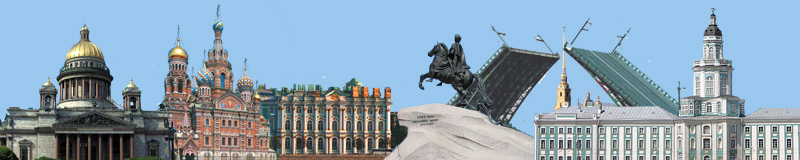 Санкт-Петербургский политехнический университет Петра Великого (Высшая инженерно-экономическая школа, Институт промышленного менеджмента и экономики, кафедра ЮНЕСКО, НИЛ «Политехинвест») совместно с Институтом проблем региональной экономики РАН (Центр региональных проблем экономики качества), Санкт-Петербургским горным университетом, Санкт-Петербургским университетом технологий управления и экономики, Северо-Западным институтом управления РАНХиГС, Крымским федеральным университетом, Северо-Восточным федеральным университетом, Томским национальным исследовательским политехническим университетом, Челябинским государственным университетом, Орловским государственным университетом, Псковским государственным университетом, Костромским государственным университетом, Университетом Хасана II в Касабланке (Марокко), Карагандинским университетом  (Казахстан), Академией государственного управления при Президенте Республики Таджикистан, Национальным университетом Узбекистана, Ташкентским государственным экономическим университетом (Узбекистан), Белорусским государственным экономическим университетом, Каршинским государственным университетом (Узбекистан), Центром кластерного развития Санкт-Петербурга и при участии Ассоциации промышленных предприятий Санкт-Петербурга, Санкт-Петербургской региональной общественной организации Вольного экономического общества России, Международного союза экономистов, а также при участии ряда вузов, научных и общественных организаций проводит 27-30 апреля 2023г. VIII-ю Международную научно-практическую конференцию «ИНТЕЛЛЕКТУАЛЬНАЯ ИНЖЕНЕРНАЯ ЭКОНОМИКА И ИНДУСТРИЯ 5.0»  (INTELLIGENT ENGINEERING ECONOMICS AND INDUSTRY 5.0 IEEI_5.0 (INPROM) с опубликованием сборника трудов.Тема 2023 года:ФОРМИРОВАНИЕ ИНТЕЛЛЕКТУАЛЬНОЙ ЭКОНОМИКИ И ИНДУСТРИИ 5.0В УСЛОВИЯХ НОВОГО МИРОПОРЯДКА (IEEI_5.0-2023 INPROM-2023)ПОВЕСТКА КОНФЕРЕНЦИИ 2023ИНТЕЛЛЕКТУАЛЬНАЯ ЭКОНОМИКА, ЦИФРОВАЯ ТРАНСФОРМАЦИЯ, ИНДУСТРИЯ 5.0., НОВЫЙ МИРОПОРЯДОК, УСТОЙЧИВОЕ РАЗВИТИЕ, ЦИФРОВЫЕ ЭКОСИСТЕМЫЦЕЛЬ КОНФЕРЕНЦИИ – анализ современного состояния экономики с учетом внешних глобальных вызовов в условиях новой реальности, в том числе и таких, как политические и экономические санкции, углеродная нейтральность, изучение проблем формирования интеллектуальной цифровой экономики, цифровой трансформации отраслевых, региональных экономических систем, в том числе предприятий и комплексов, анализ развития цифровой экономики и Индустрии 4.0/5.0, изучение особенностей платформенной экономики и интеллектуальных экосистем, разработка предложений и обобщение результатов практической деятельности в области инновационных кластеров, финансов, экономической и информационной безопасности, исследование цифрового неравенства и проблем рынка труда, а также обобщение опыта подготовки инженерно-экономических кадров.ОСНОВНЫЕ НАУЧНЫЕ НАПРАВЛЕНИЯ КОНФЕРЕНЦИИ 1.Экономика в условиях формирования нового миропорядка.2. Цифровая трансформация экономических систем. Развитие цифровой экономики в условиях глобальных вызовов.3. Концепция Индустрия 5.0 как драйвер развития промышленности.4. Развитие региональной и отраслевой экономики в условиях цифровизации.5. Экономическая безопасность предприятий, комплексов, регионов.6. Промышленные экосистемы, киберфизические предприятия и цифровые платформы.7. Цифровое неравенство, серебряная экономика и трансформация рынка труда. 8. Подготовка специалистов для цифровой экономики и Индустрии 5.0.ВНИМАТЕЛЬНО:  10 марта – завершение приема тезисов и докладов конференции.ОФИЦИАЛЬНЫЕ ОРГАНИЗАТОРЫ КОНФЕРЕНЦИИВысшая инженерно-экономическая школа Института промышленного менеджмента, экономики и торговли Санкт-Петербургского политехнического университета Петра Великого;Институт проблем региональной экономики РАН (Центр региональных проблем экономики качества);Санкт-Петербургский горный университет (кафедра экономической теории);Санкт-Петербургский университет технологий управления и экономики (кафедра менеджмента и государственного и муниципального управления);Северо-Западный институт управления РАНХиГС (кафедра менеджмента);Академия государственного управления при Президенте Республики Таджикистан (кафедра государственного управления и национальной экономики);Карагандинский государственный университет имени академика Е.А. Букетова (Институт исследований цифровой экономики, Казахстан);Национальный университет Узбекистана им. М. Улугбека (кафедра экономической теории);Университет Хасана II в Касабланке (Марокко), Академия государственного управления при Президенте Республики Таджикистан, Ташкентский государственный экономический университет (Узбекистан),Белорусский государственный экономический университет, Каршинский государственный университет (Узбекистан),Крымский федеральный университет (кафедра финансов и кредита); Северо-Восточный федеральный университет; Томский национальный исследовательский политехнический университет (Школа инженерного предпринимательства);Псковский государственный университет (кафедра экономики, финансов и финансового права, Центр комплексных исследований безопасности региона);Челябинский государственный университет (Институт экономики отраслей, бизнеса и администрирования);Орловский государственный университет имени И.С. Тургенева (кафедра менеджмента и государственного управления);Костромской государственный университет (институт управления, экономики и финансов, кафедра экономики и экономической безопасности).  ПАРТНЕРЫ КОНФЕРЕНЦИИАссоциация промышленных предприятий Санкт-Петербурга;Санкт-Петербургская региональная общественная организация Вольного экономического общества России;Международный союз экономистов;Международная академия менеджмента.Академия военных наук.ПРОГРАММНЫЙ КОМИТЕТПредседатель – Окрепилов Владимир Валентинович, академик Российской академии наук, Институт проблем региональной экономики РАН, заведующий кафедрой ЮНЕСКО Санкт-Петербургского политехнического университета Петра Великого, д.э.н., профессор;сопредседатель - Глухов Владимир Викторович, Руководитель Административного аппарата ректора Санкт-Петербургского политехнического университета Петра Великого, д.э.н., профессор;сопредседатель – Эль Халлак Адель (El Hallak Adele ) - декан инженерного факультета Ливанского университета (Lebanese University), Бейрут, Ливан.ОРГАНИЗАЦИОННЫЙ КОМИТЕТПредседатель – Щепинин Владимир Энгелевич, директор Института промышленного менеджмента, экономики и торговли Санкт-Петербургского политехнического университета Петра Великого, к.п.н., доцент;сопредседатель – Родионов Дмитрий Григорьевич, директор Высшей инженерно-экономической школы Санкт-Петербургского политехнического университета Петра Великого, д.э.н., профессор;сопредседатель – Бабкин Александр Васильевич, профессор Высшей инженерно-экономической школы Санкт-Петербургского политехнического университета Петра Великого.ЯЗЫК И ФОРМАТ ПРОВЕДЕНИЯ КОНФЕРЕНЦИИ Язык конференции – русский / английский.Формат участия – очно-дистанционный.Очное участие – непосредственное участие в работе конференции. Дистанционное – участие в формате телеконференции с представлением доклада / презентации или участие в качестве слушателя. РЕГИСТРАЦИЯ УЧАСТНИКОВ с 15 января до 10 марта, включительноРегистрации осуществляется по ссылке - https://docs.google.com/forms/d/e/1FAIpQLSdyVWw3Nqp3RWpx5d3LQ3ccSmCs9J2BcfbRNLJYcHog_M7rYg/viewformИНФОРМАЦИОННАЯ ПОДДЕРЖКАЖурналы Перечня ВАК «π-Economy» Санкт-Петербургского политехнического университета Петра Великого, Российский научный журнал «Экономика и управление», «Экономика промышленности», «Модели, системы, сети в экономике, технике, природе и обществе», журналы вузов-партнеров.КОНКУРС НАУЧНЫХ РАБОТ ДЛЯ СТУДЕНТОВ И АСПИРАНТОВ Конкурс научных работ имени Новожилова В.В. проводится по направлениям: 1) Цифровая экономика и Индустрия 4.0 / 5.0. 2) Цифровизация и цифровая трансформация региональных и отраслевых систем.3) Цифровизация и цифровая трансформация предприятий, комплексов, кластеров, экосистем. 4) Цифровые технологии и цифровые платформы в экономике. Экосистемы платформенной экономики.5) ESG концепция, циркулярная (зеленая) экономика в условиях цифровизации.6) Экономическая безопасность предприятий, комплексов, регионов.По каждому направлению определяются победители и лауреаты. Победитель конкурса, получивший максимальные оценки экспертов, награждается дипломом первой степени. Победители, занявшие второе и третье место в рейтинге, награждаются дипломом 2 и 3 степени, соответственно.Победителям конкурса предоставляется право представить по результатам рецензирования статью в журнал ВАК-партнер конференции. Итоги конкурса 2022г. можно посмотреть по ссылке - https://labec.spbstu.ru/scientific_competition_inprom/ Материалы на конкурс принимаются до 15 апреля 2023г., включительно.Более подробная информация в орг комитете – inprom@spbstu.ru   ieei.spbstu@gmail.com ПУБЛИКАЦИИ В РАМКАХ КОНФЕРЕНЦИИСБОРНИК НАУЧНЫХ ТРУДОВ КОНФЕРЕНЦИИ (РИНЦ)К началу конференции будет опубликован сборник трудов конференции, включающий следующие основные разделы:Устойчивое развитие экономики в условиях формирования нового миропорядка.Интеллектуальная цифровая экономика и Индустрия 4.0 / 5.0: состояние, проблемы, тенденции развития.Цифровые технологии и цифровые платформы в экономике. Экосистемы платформенной экономики.ESG концепция, циркулярная (зеленая) экономика: состояние и тенденции развития.Цифровая трансформация отраслевой экономики: проблемы и перспективыЦифровизация региональной экономики в условиях новой реальности. Развитие Арктической зоны в условиях цифровизации.Цифровизация в сфере военной экономики.Интеллектуальные экосистемы. Экономика и менеджмент предприятий, объединений, комплексов. Кластеры как драйверы развития цифровой экономики.Интеллектуальный технополис в структуре экономической безопасности региона.Финансы, налогообложение, бухгалтерский учет в условиях цифровизации.Экономическая безопасность предприятий, комплексов, регионов.Инструменты и методы для обоснования развития экономических систем в условиях цифровизации.Промышленные системы потоковой обработки данных.Государственно-частное партнерство для инфраструктурных проектов в экономике.Цифровое неравенство, серебряная экономика и трансформация рынка труда. Подготовка кадров для цифровой экономики и Индустрии 5.0.ВНИМАТЕЛЬНО:  Количество страниц текста статьи: не менее 2 и не более 4.ПРОДВИЖЕНИЕ ПУБЛИКАЦИЙ СБОРНИКА ТРУДОВСборнику будет присвоен номер ISBN, сборник будет размещен в ведущих российских библиотеках и на платформах корпоративных баз данных;Каждому материалу сборника присваивается международный номер DOI;материалы сборника до 17 мая будут представлены в РИНЦ на платформе Elibrary.ru Материалы сборников предыдущих конференций в базе РИНЦ по ссылке2022 -  https://www.elibrary.ru/item.asp?id=486259102021 - https://elibrary.ru/item.asp?id=45780528&selid=457807382020 - https://elibrary.ru/item.asp?id=43095082, https://elibrary.ru/item.asp?id=43094999 2019 - https://elibrary.ru/item.asp?id=385256842018 – https://elibrary.ru/item.asp?id=35232045ПРЕПОДАВАТЕЛИ, МАГИСТРАНТЫ, АСПИРАНТЫ ОЧНОГО ОБУЧЕНИЯ ВИЭШ РАЗМЕЩАЮТ МАТЕРИАЛЫ В СБОРНИКЕ ТРУДОВ БЕЗ ОРГАНИЗАЦИОННОГО ВЗНОСА.ОБЪЕМ СТАТЬИ – не менее 2 и не более 4 страниц формата А-4.Число авторов – не более 2, число статей одного автора (соавторов) – не более 2.Участники – магистранты, аспиранты, преподаватели ВИЭШ.Магистранты и аспиранты могут подавать статьи самостоятельно или с научным руководителем. После проведенного опроса принято решение о подготовке к этим статьям Рекомендации на 1 стр. в произвольной форме с выводом – статья может быть рекомендована для публикации в сборнике конференции. Рекомендацию подписывает научный руководитель (соавтор).По Положению о конференциях СПбПУ в сборнике трудов международной конференции должно быть не более 30 % статей из СПбПУ. Поэтому в статьях нужно внимательно относиться к результатам и новизне.ПУБЛИКАЦИЯ СТАТЕЙ В НАУЧНЫХ ЖУРНАЛАХАвторам принятых в сборник оригинальных тезисов и докладов предоставляется возможность опубликовать после рецензирования свои расширенные материалы в виде научной статьи в журналах Q1-Q2, индексируемых в базах Скопус и ВоС Прием до 30 мая 2023г.в журналах Перечня ВАК – партнерах конференции, до 30.12. 2023г.Подробнее можно уточнить в организационной группе. в журнале ВИЭШ «Sustainable Development and Engineering Economics» - подробнее по ссылке https://sustainable.spbstu.ru/ ПРЕДВАРИТЕЛЬНАЯ ПРОГРАММА 27 апреля (четверг)10.00 час. Открытие конференции, приветствия, пленарные доклады, работа секций.28 апреля (пятница) 10.00 час. продолжение работы конференции.29 апреля (суббота)Секция для студентов, аспирантов и молодых ученых.Секция для школьников.Культурная программа30 апреля (воскресенье)По отдельному плануСЕКЦИИ КОНФЕРЕНЦИИИнтеллектуальная цифровая экономика и Индустрии 4.0 / 5.0.Цифровая трансформация региональных и отраслевых экономических систем.Интеллектуальные цифровые экосистемы и технологии региона.Стратегическое развитие предприятий, кластеров, комплексов в условиях цифровой трансформации.Экономическая безопасность регионов, комплексов, предприятий условиях цифровой трансформации.Современный менеджмент интеллектуальной экономики.Интеллектуальная экономики сферы недропользования.Цифровое неравенство, серебряная экономика и трансформация рынка труда.Государственно-частное партнерство как инструмент развития цифровой экономикиЦифровизация системы государственного и муниципального управления.Научные исследования студентов и аспирантов.Достижения школьников.ДЛЯ  УЧАСТИЯ В РАБОТЕ КОНФЕРЕНЦИИ ПРИГЛАШАЮТСЯСпециалисты научных учреждений, сотрудники предприятий, научно-исследовательских институтов, преподаватели и научные сотрудники вузов, студенты, аспиранты и молодые ученые университетов, преподаватели и студенты учреждений среднего профессионального образования.СЕРТИФИКАТЫ Участники конференции, выступившие с докладом на конференции (очно, онлайн), получают сертификаты (в электронном виде).КОНТАКТЫ ОРГАНИЗАЦИОННОЙ ГРУППЫОбщие вопросы, публикации в сборнике - Михель Екатерина Алексеевна E-mail: konf_org20@mail.ru   тел. моб. +7-952-210-06-40Школьники и участники учреждений среднего профессионального образованияКовалевская Валерия, E-mail: kovalevskaya0710@yandex.ru тел. моб. +7-911-700-78-80Конкурс научных работ имени Новожилова В.В.Михайлов Павел E-mail: pavel-mixailov1999@yandex.ru ВАЖНЫЕ ДАТЫ10 марта – завершение приема материалов в сборник трудов конференции;15 апреля – прием материалов на конкурс;27 апреля – открытие конференции;17 мая – предоставление сборника трудов конференции в РИНЦ;30 мая – прием статей в журнал.